codiceAOO - REGISTRO PROTOCOLLO - 0003319 - 24/11/2020 - A/32 - U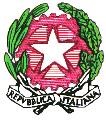 Ministero dell’Istruzione e del MeritoISTITUTO COMPRENSIVO STATALE “OVEST 2” BRESCIA Via Interna n. 22 – 25127 BRESCIA  Tel. 030/301366 – Fax 030/3702862 Codice meccanografico: BSIC886005- Codice Fiscale: 98093020174 e-mail istituzionale: bsic886005@istruzione.it    e-mail PEC: bsic886005@pec.istruzione.it Sito web: www.icovest2brescia.edu.it 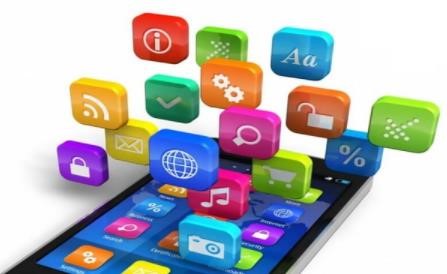 Regolamento uso dei telefoni cellulari e dispositivi mobili nella scuola Approvato dal Collegio dei docenti del 12/10/2020, delibera n. 21/20 Deliberato dal Consiglio di Istituto del 17/11/2020, delibera n. 29/2 Premessa In linea con gli obiettivi formativi per lo sviluppo delle competenze digitali delle nuove generazioni,  e l’impiego e la diffusione anche nella scuola italiana delle Tecnologie della Comunicazione e dell'Informazione, anche il Piano Nazionale Scuola Digitale si compone di una serie integrata di azioni che si propongono di promuovere  nuove pratiche di insegnamento, nuovi modelli di organizzazione scolastica, a supporto dell'insegnamento di qualità. Coerentemente con quanto previsto nel PNSD emanato dal MIUR, questo Istituto intende porsi i seguenti obiettivi: rafforzare il rapporto tra competenze didattiche e nuovi ambienti per l'apprendimento, fisici e digitali; utilizzare competenze e ambienti digitali per la promozione della lettura e  dell'information literacy; integrare i dispositivi digitali in dotazione all'Istituto con device e tecnologie degli studenti per attività di sviluppo e utilizzo di linguaggi e applicativi per la didattica e il pensiero computazionale. promuovere l’opportuna complementarietà tra  utilizzo  delle  tecnologie  digitali  e  abilità manuali, compresa la scrittura a mano, per favorire un pieno sviluppo delle competenze psico-motorie degli studenti. Il seguente regolamento di Istituto è opportuno per definire in modo dettagliato le regole per l'utilizzo dei dispositivi digitali a scuola, al fine di prevenire i rischi che l'accesso alla rete internet dei dispositivi di proprietà della scuola o degli alunni espongono gli stessi ai rischi della sicurezza informatica sia interna che esterna, o diventino, peggio , strumenti coinvolti in fenomeni di cyberbullismo. VISTO il D.P.R. n. 249 del 24/06/1998 "Regolamento recante lo Statuto delle studentesse e degli studenti"; il D.M. n. 30 del 15/03/2007 "Linee di indirizzo ed indicazioni in materia di utilizzo di telefoni cellulari e di altri dispositivi elettronici durante l'attività didattica, irrogazione di sanzioni disciplinari, dovere di vigilanza e di corresponsabilità dei genitori e dei docenti";   il D.M. n. 104 del 30/11/2007* "Linee di indirizzo e chiarimenti sulla normativa vigente sull'uso di telefoni cellulari e di altri dispositivi elettronici nelle comunità scolastiche"; il Codice della Privacy, Digs. 196/2003, modificato e integrato dal D. Lgs 101/2018 che ha recepito il regolamento UE 2016/679 e art.10 del Codice Civile, l'uso non autorizzato dei cellulari e dei dispositivi mobili da parte degli alunni, durante lo svolgimento delle attività didattiche, è vietato. Il divieto deriva dai doveri sanciti dallo Statuto delle studentesse e degli studenti (D.P.R. n. 249/1988). La violazione di tale divieto configura un'infrazione disciplinare rispetto alla quale la scuola è tenuta ad applicare apposite sanzioni. Si ribadisce che le sanzioni disciplinari applicabili sono individuate da ciascuna istituzione scolastica autonoma all'interno dei regolamenti di istituto nella cultura della legalità e della convivenza civile. L'utilizzo del telefono cellulare e/o di altri dispositivi elettronici si configura come un'infrazione disciplinare sanzionabile attraverso provvedimenti orientati non soltanto a prevenire e scoraggiare tali comportamenti ma anche, secondo una logica educativa propria della scuola, a favorire un corretto comportamento. PERTANTO IL CONSIGLIO D'ISTITUTO VIETA l'utilizzo del telefono cellulare e dei dispositivi mobili durante le attività scolastiche del mattino e dei pomeriggi (compreso l'intervallo). Il divieto è così regolamentato: È vietato utilizzare il telefono cellulare e altri dispositivi elettronici e di intrattenimento durante le attività didattiche e in tutti i locali della scuola, nel rispetto di quanto sancito dal DPR n. 249/1998. È vietato l'uso del telefono cellulare e le audio/video riprese di ambienti e persone all'interno dell'istituto (classi, corridoi, bagni, scale, cortili). Eventuali fotografie o riprese fatte con i videotelefonini, senza il consenso scritto della/e persona/e, come la diffusione a terzi di dati sensibili quali numeri telefonici, si configurano come violazione della privacy e quindi perseguibili per legge. È vietato tenere acceso il cellulare durante il periodo di permanenza a scuola. Si chiede, quindi, agli alunni di non portare telefono cellulare a scuola. Eventuali esigenze di comunicazione tra gli alunni e le famiglie, in caso di urgenza, potranno essere soddisfatte mediante gli apparecchi telefonici presenti in ogni scuola. Nel caso in cui le linee telefoniche della scuola siano inagibili o momentaneamente inattive, per motivi di servizio, il responsabile di plesso o chi per esso può utilizzare il cellulare. Il Consiglio d'Istituto fa appello alla collaborazione delle famiglie, affinché gli studenti si rendano conto che l'uso dei cellulari e di altri dispositivi durante le ore di lezione, oltre ad arrecare disturbo allo svolgimento delle attività didattiche, può indurli alla distrazione e alla deconcentrazione. Per coloro che dovessero utilizzare, durante l'attività didattica, cellulari si erogano le sanzioni ispirate al criterio di gradualità e alle finalità educative della scuola (tabella sanzioni allegata al presente regolamento) Il divieto di utilizzare il cellulare durante le ore di servizio per scopi non legati alla funzione docente e/o istituzionali è da intendersi rivolto anche al personale docente e non docente della scuola. Al personale che non osserva la disposizione verrà inviata comunicazione di richiamo scritto. I docenti e il personale ATA hanno il dovere di vigilanza sui comportamenti degli alunni in tutti gli spazi scolastici. Eventuali infrazioni devono essere segnalate tempestivamente al coordinatore e alla dirigenza, in particolare quando si tratta di episodi deprecabili, dovere la cui inosservanza è materia di valutazione disciplinare.  DEROGHE Per dichiarate e motivate ragioni (ad esempio: organizzazione familiare) genitori possono fare richiesta al Dirigente Scolastico, tramite apposito modulo (allegato al presente regolamento), di detenzioni del cellulare a scuola da parte del/della proprio/propria figlio/a. Gli alunni, in possesso del cellulare in quanto autorizzati, su motivata richiesta del genitore al Dirigente Scolastico, non possono utilizzarlo nemmeno in modalità "silenziosa". Il telefono cellulare nell'ambiente scolastico (aule, corridoi, bagni, cortile...) deve essere in ogni caso tenuto assolutamente spento e affidato alla custodia del/della proprio/propria figlio/a. Non va tenuto sul banco. L'eventuale autorizzazione a tenere il cellulare a scuola non implica la conseguente responsabilità da parte dell'Istituzione Scolastica per eventuali smarrimenti, furti o rotture. Pertanto i genitori risponderanno personalmente nel caso in cui dovessero verificarsi le situazioni sopra menzionate (smarrimenti, furti o rotture), in quanto non addebitabili all'istituzione scolastica che prevede la comunicazione con l'esterno attraverso i propri uffici di segreteria. Gli alunni potranno utilizzare il cellulare o altri dispositivi mobili (qualora si dovesse rendere del tutto necessario) per attività didattiche solo su richiesta del docente promotore. (…. che, sotto la propria responsabilità, formulerà dettagliata descrizione della proposta e farà sottoscrivere predisposta autorizzazione da parte dei genitori…?) In caso di uso non autorizzato, il cellulare sarà ritirato dal docente in servizio (il cellulare verrà spento dall’alunno e dallo stesso riposto in busta chiusa e sigillata), con annotazione sul registro per essere restituito solo ai genitori o a chi ne fa le veci. TABELLA SANZIONI DISCIPLINARI USO CELLULARI E ALTRI DISPOSITIVI DIGITALI effettuati a I consigli di classe o di interclasse definiranno inoltre i percorsi e le iniziative risarcitorie/riparatorie in chiave educativa atte a favorire assunzione di consapevolezza e responsabilità da parte degli alunni che sono incorsi nelle sanzioni disciplinari. Approvato dal Collegio dei docenti del  ……. Deliberato  dal Consiglio d'Istituto in data   	 (delibera. n.) Il Dirigente Scolastico Seguono gli allegati  *= La normativa di riferimento per l’utilizzo degli smartphone in classe è la direttiva 104 del 2007 nella quale si afferma “Dall’elenco dei doveri generali enunciati dall’articolo 3 del D.P.R. n. 249/1998 si evince la sussistenza di un dovere specifico, per ciascuno studente, di non utilizzare il telefono cellulare, o altri dispositivi elettronici, durante lo svolgimento delle attività didattiche, considerato che il discente ha il dovere: – di assolvere assiduamente agli impegni di studio anche durante gli orari di lezione (comma 1); – di tenere comportamenti rispettosi degli altri (comma 2), nonché corretti e coerenti con i principi di cui all’art. 1 (comma 3); – di osservare le disposizioni organizzative dettate dai regolamenti di istituto (comma 4). La violazione di tale dovere comporta, quindi, l’irrogazione delle sanzioni disciplinari appositamente individuate da ciascuna istituzione scolastica, nell’ambito della sua autonomia, in sede di regolamentazione di istituto.”. ALLEGATO N.1 Alla c. a. del Dirigente Scolastico dell'Istituto Comprensivo Ovest 2 di Brescia OGGETTO: AUTORIZZAZIONE PER LA DETENZIONE DEL TELEFONO A SCUOLA. Il/La 	sottoscritto/a _________________________ genitore dell’alunno/a _________________________  della classe _____  sez. _____  del plesso ____________________ CHIEDE che il/la proprio/a figlio/a sia autorizzato a portare con sé all'interno dell'edificio scolastico il telefono cellulare per il/i seguente/i motivo/i: _______________________________________________________________________________________ _______________________________________________________________________________________ ______________________________________________________________________________________________________________________________________________________________________________ DICHIARA, INOLTRE, di conoscere le disposizioni previste dal "REGOLAMENTO USO DEI TELEFONI CELLULARI E DISPOSITIVI MOBILI NELLA SCUOLA" del Comprensivo OVEST 2 BRESCIA, visionato sul Sito Web della Scuola, nella sezione Amministrazione Trasparente – Disposizioni generali - Norme e Regolamenti.); di essere consapevole e di aver informato il/la proprio/a figlio/a che il telefono cellulare andrà rigorosamente spento all'ingresso dell'istituto, tenuto spento durante l'intera permanenza a scuola e riacceso solo all'uscita dall'Istituto. Brescia lì,    	 FIRMA DEL GENITORE RISERVATO ALLA DIRIGENZA Viste le motivazioni addotte e le garanzie date dal genitore, si autorizza l'alunno/a_____________________________________ frequentante la classe______ sez.___ del  plesso _ ___________________________ a tenere all'interno dell'edificio scolastico il telefono cellulare.  Brescia lì ___________________IL DIRIGENTE SCOLASTICO ALLEGATO N.2 Alla c. a. del Dirigente Scolastico dell' Istituto Comprensivo Ovest 2 di Brescia OGGETTO:  AUTORIZZAZIONE ATTIVITÀ CON L'USO DEI TELEFONI CELLULARI O ALTRI DISPOSITIVI MOBILI A SCUOLA PER FINI DIDATTICI. Il/La sottoscritto/a________________________________ 	docente di Scuola Primaria/Secondaria di I Grado, in servizio c/o codesta istituzione Scolastica per la disciplina di   _____________________________ CHIEDE che gli alunni della classe _______________  sez. _______, del plesso ____________________ siano autorizzati: ad utilizzare il proprio telefono cellulare o altri dispositivi mobili (specificare_______________________) per fini esclusivamente didattici inerenti lo svolgimento della/e seguente/i attività : Attività interattive del e-book della disciplina interessata; Test o Attività su piattaforma web; Preparazione prove invalsi; Visione con cuffietta di video didattici; Altro (specificare)_____________________________________ DICHIARA, INOLTRE, CHE l' attività sarà svolta sotto la stretta sorveglianza dello/a scrivente che appena terminata l'attività i cellulari o altri dispositivi saranno tenuti spenti farà sottoscrivere ai genitori autorizzazione predisposta dalla scuola. Si allega dettagliata descrizione della proposta didattica (opzionale) Brescia lì IL/LA DOCENTE RISERVATO ALLA DIRIGENZA Viste le motivazioni addotte e le garanzie date dal DOCENTE, si autorizza L'ATTIVITÀ PROPOSTA. Brescia lì _________________IL DIRIGENTE SCOLASTICOALLEGATO N.3 Alla c. a. del Dirigente Scolastico dell' Istituto Comprensivo Ovest 2 di Brescia OGGETTO:  AUTORIZZAZIONE ATTIVITÀ CON L'USO DEI TELEFONI CELLULARI O ALTRI DISPOSITIVI MOBILI A SCUOLA PER FINI DIDATTICI. I sottoscritti _________________________________________________________ 	 	 	 genitori/tutori dell' alunno/a______________________________, frequentante la classe_____ , sez._____, del plesso ___________________________________ CHIEDONO che il/la proprio/a figlio/a sia autorizzato/a ad utilizzare il proprio cellulare o altri dispositivi mobili (specificare___________________________) per fini esclusivamente didattici inerenti lo svolgimento della/e seguente/i attività: Attività interattive del e-book della disciplina interessata; Test o Attività su piattaforma web; Preparazione prove invalsi; Visione con cuffietta di video didattici; Altro (specificare)_____________________________________ I sottoscritti  _________________________________________________________ 	esercenti 	 	la responsabilità genitoriale dell'alunna/o  	 DICHIARANO, INOLTRE,  di essere consapevoli delle conseguenze civili e penali derivanti da un uso non appropriato delle risorse digitali e dai dispositivi elettronici (pc, tablet, apparecchiature audio/video/foto) da parte del/della proprio/a figlio/a, garantiscono che dopo l'attività i dispositivi saranno  spenti e riposti e che, eventualmente, saranno riaccesi fuori dalle aree di pertinenza dell' edificio scolastico. Sollevano, altresì, la scuola da qualsiasi responsabilità derivante da uso improprio degli stessi e da danni materiali che potrebbero subire i dispositivi medesimi, quando utilizzati nel corso della giornata scolastica. Firma dei genitori Mancanza disciplinare Frequenza Sanzione disciplinare Organo competente L'alunno ha con sé il cellulare spento in vista sul banco. 1A volta Richiamo verbale (con annotazione sul registro di classe per informare il Consiglio di Classe e comunicazione alla famiglia). Docente L'alunno ha con sé il cellulare spento in vista sul banco. 2^ volta Annotazione sul registro di classe con comunicazione alla famiglia. Comunicazione al DS.  Docente Coordinatore Dirigente Scolastico L'alunno ha con sé il cellulare spento in vista sul banco. 3^ volta Convocazione della famiglia.  La trasgressione potrà già essere sanzionata con il voto 6 nella voce "comportamento" del documento di valutazione. Consiglio di Classe Dirigente Scolastico L'alunno non ha il cellulare spento. 1A volta La trasgressione verrà segnalata sul registro di classe a cura del docente e trascritta sul diario con nota che sarà firmata dai genitori. Docente L'alunno non ha il cellulare spento. 2^ volta Annotazione sul registro di classe con comunicazione alla famiglia.  Comunicazione al DS. Docente. Coordinatore Dirigente Scolastico L'alunno non ha il cellulare spento. 3^ volta Annotazione sul registro di classe con comunicazione alla famiglia.  Comunicazione al DS. Convocazione della famiglia. In seguito potrà essere irrogato provvedimento disciplinare di sospensione dalle lezioni da 1 giorno a un massimo di 3 giorni, a discrezione del Consiglio di Classe. Docente Coordinatore Dirigente Scolastico Consiglio di Classe L'alunno utilizza il cellulare a scuola per chiamate e/o messaggistica o altriusi non consentiti (giochi, ascolto musica, ecc.) Annotazione sul registro di classe con comunicazione alla famiglia.  Comunicazione al DS. Convocazione della famiglia. In seguito provvedimento disciplinare di sospensione dalle lezioni da 1 giorno a un massimo di 3 giorni, a discrezione del Consiglio di Classe. Docente Coordinatore Dirigente Scolastico Consiglio di Classe L'alunno usa dispositivi elettronici durante una verifica scritta. Ritiro della verifica e valutazione gravemente insufficiente della stessa. Nota sul registro di classe (con comunicazione alla famiglia). Docente L'alunno effettua a scuola riprese audio/video/foto Annotazione sul registro di classe con comunicazione alla famiglia. Comunicazione al DS. Convocazione della famiglia. In seguito provvedimento disciplinare di sospensione dalle lezioni da 1 giorno a un massimo di 5 giorni, a discrezione del Consiglio di Classe., fatte salve le ulteriori responsabilità civili e penali Docente Coordinatore Dirigente Scolastico Consiglio di Classe L'alunno diffonde anche in rete e nei social network immagini/ video/audio non autorizzati Annotazione sul registro di classe con comunicazione alla famiglia.  Comunicazione al DS. Convocazione della famiglia. In seguito provvedimento disciplinare di sospensione dalle lezioni da 5a 10  giorni. salve le ulteriori responsabilità civili e penali Docente Coordinatore Dirigente Scolastico Consiglio di Classe 